shell工具seekcy用户连上服务器，执行sudo vi /etc/cron.allow，输入seekcy用户密码：Joysuch@Locate2020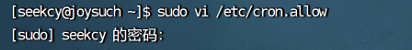 如果显示不包含下图内容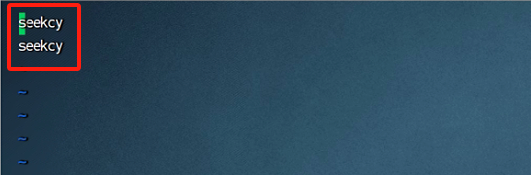 输入i进入编辑模式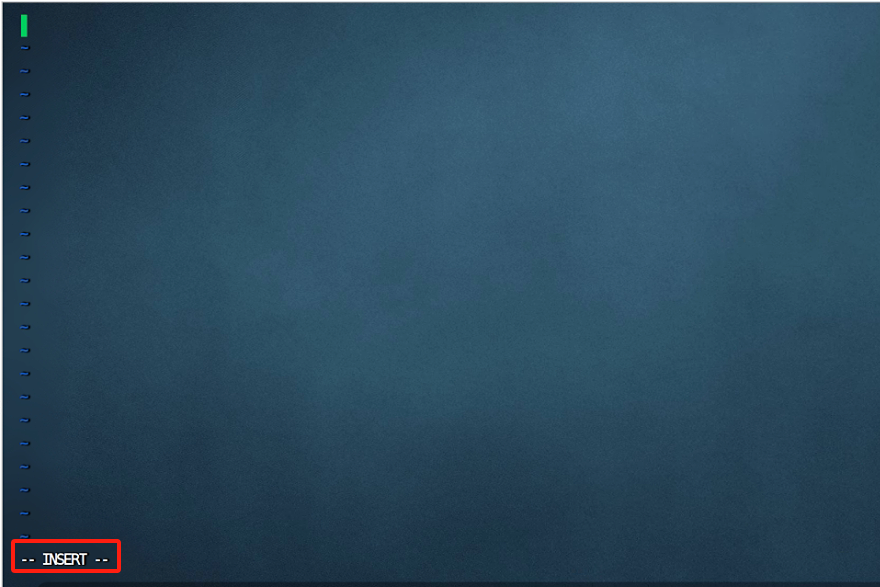 将下列内容复制粘贴进去seekcySeekcy输入:wq保存退出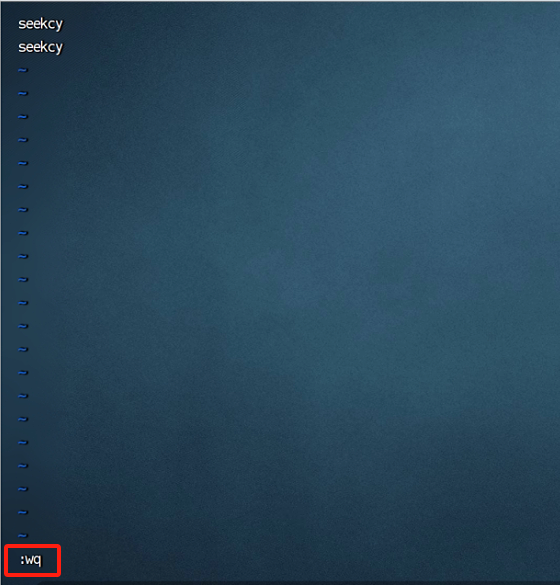 执行crontab -e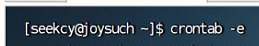 输入i进入编辑模式将下列内容复制粘贴进去MAILTO=""0 2 * * * /home/seekcy/db_backup/backup_run.sh@reboot /home/seekcy/database/start.sh*/3 * * * * /bin/sleep 600; /home/seekcy/database/watchdog.sh*/1 * * * * /home/seekcy/tools/system_monitor/bin/database.sh@reboot /bin/sleep 30; /home/seekcy/softs/start.sh*/3 * * * * /bin/sleep 630; /home/seekcy/softs/watchdog.sh*/1 * * * * /home/seekcy/tools/system_monitor/bin/softs.sh@reboot /bin/sleep 60; /home/seekcy/js_open/start.sh*/3 * * * * /bin/sleep 660; /home/seekcy/js_open/watchdog.sh*/5 * * * * /home/seekcy/tools/check_disk_space.sh*/1 * * * * /home/seekcy/tools/system_monitor/bin/server.sh*/1 * * * * /bin/sleep 1; /home/seekcy/pod-data/watchdog/service_watcher.sh*/1 * * * * /bin/sleep 21; /home/seekcy/pod-data/watchdog/service_watcher.sh*/1 * * * * /bin/sleep 41; /home/seekcy/pod-data/watchdog/service_watcher.sh0 1 * * * /home/seekcy/pod-data/watchdog/clear_service_log.sh@reboot /bin/sleep 240; /home/seekcy/chemical-locate/seekcy-stream/service-server.sh*/3 * * * *  /home/seekcy/pod-data/watchdog/stream_watcher.sh0 1 * * * /home/seekcy/pod-data/watchdog/clear_stream_log.sh按ESC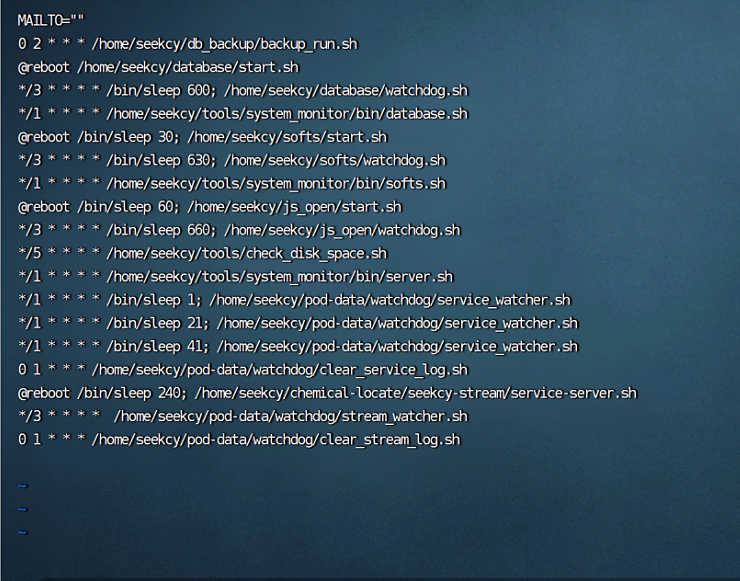 再输入:wq保存退出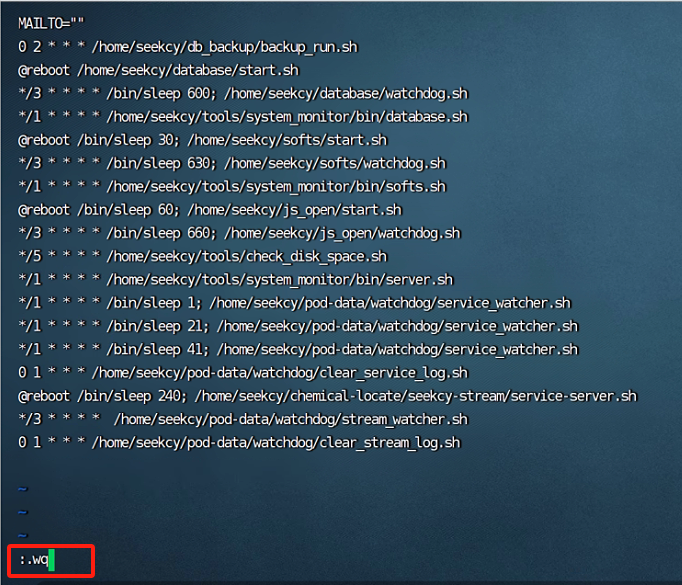 再执行sudo service crond restart重启定时任务，输入seekcy用户密码：Joysuch@Locate2020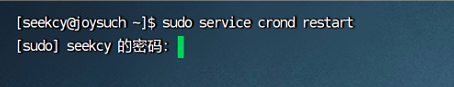 看到下图就表示成功了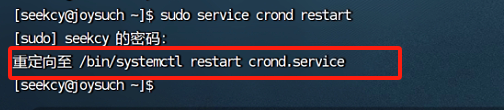 操作完成后等待15分钟，打开平台看看是否正常，不正常则服务器检查个服务是否正常。